Aurora’s Degree & PG College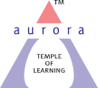 (ACCREDITED BY NAAC WITH 'B++' GRADE) Chikkadpally, Hyderabad 500020EVENT / ACTIVITY DETAILED REPORTPROGRAM SCHEDULEProposed activity : Mock InterviewsLIST OF FACULTY COORDINATORS (DEPARTMENT)Ms.S. Krishna Priya - HOD-Commerce- Computer ApplicationsDr.Padmini S - Associate Professor - Commerce - Computer ApplicationsLIST OF THE STUDENT COORDINATORS          LIST OF THE PARTICIPANTS All students of B.Com Computer Applications Final Year  .  PARAGRAPH ABOUT THE PROCEEDINGS (TILL THE END OF THE EVENT)         Department of Commerce - Computer Applications has organized Mock interviews for B.Com Computer Applications Final year  students .On the day of the event students were informed to bring their Resumes for attending the Mock Interview session .  Session started at 10:30 in the morning.  Before the starting of the session Alumni were introduced to the students by Shashikanth B.Com Business Analytics student . The following elements were concentrated  by the Alumni : Self introduction about the candidates like Name , Contact information , Educational qualifications , Goals etc.The candidates were evaluated on the basis of Communication skills , Problem - Solving ability etc.They have identified the candidate's strengths which were demonstrated during the interview .  Alumni were made to sit in Room NO: 307 , 308 and 309 and students were sent for the mock interviews one after the other. At the end of the session Alumni have addressed the students and they have highlighted the following points .Highlighted the SWOT of the candidates .They have provided the feedback on the all assessment .Suggested new skills for cracking the interviews.Encouraged students to maintain a professional attire and motivated them to reach their targets.After Interviewing all the students , the Alumni Interviewers interacted with all the students and suggested them the areas which they have to work on and how to improve themselves to get placed.INCOME AND EXPENDITURENilEVENT PHOTOS ( MIN 2 MAX 4)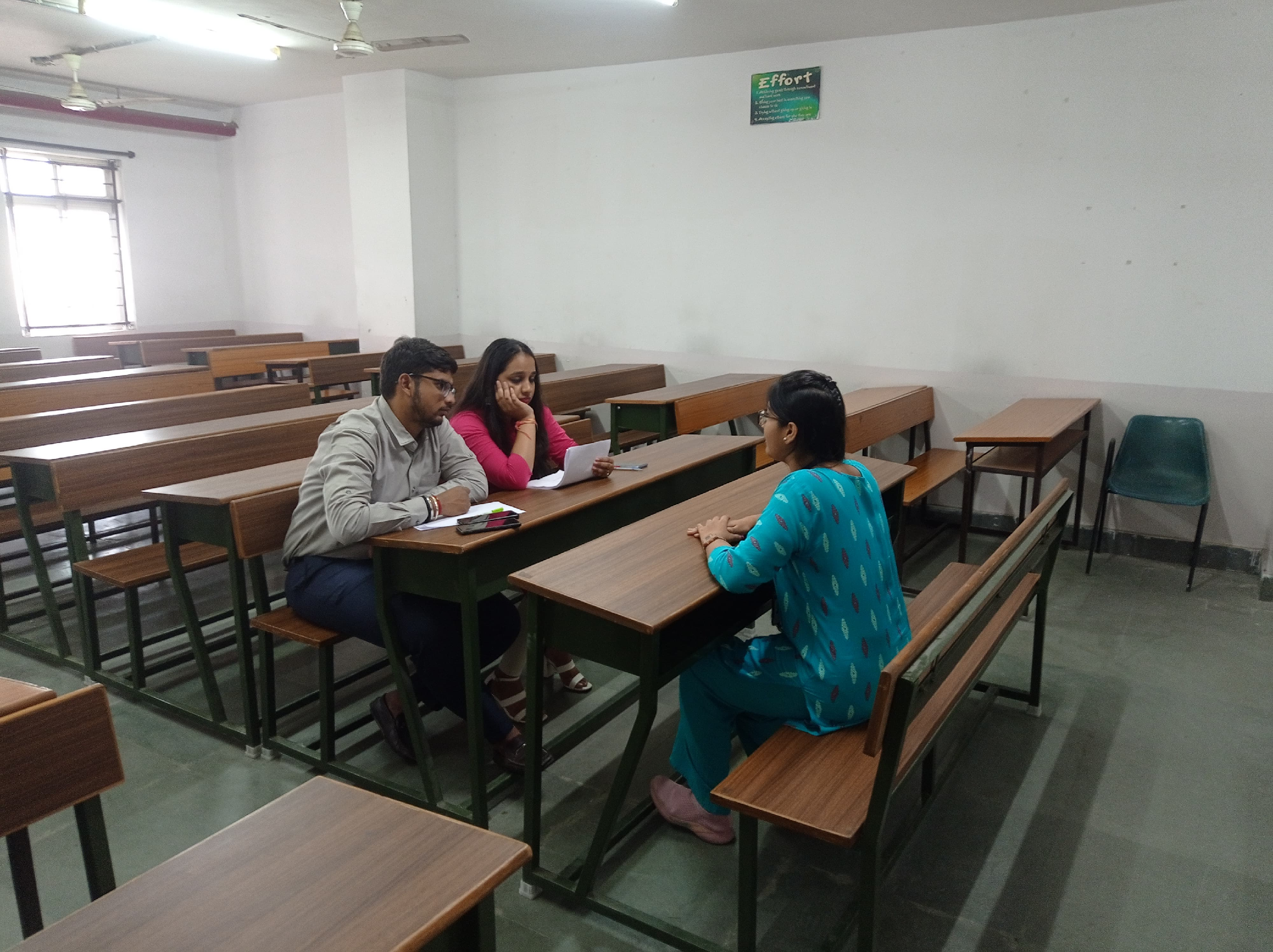 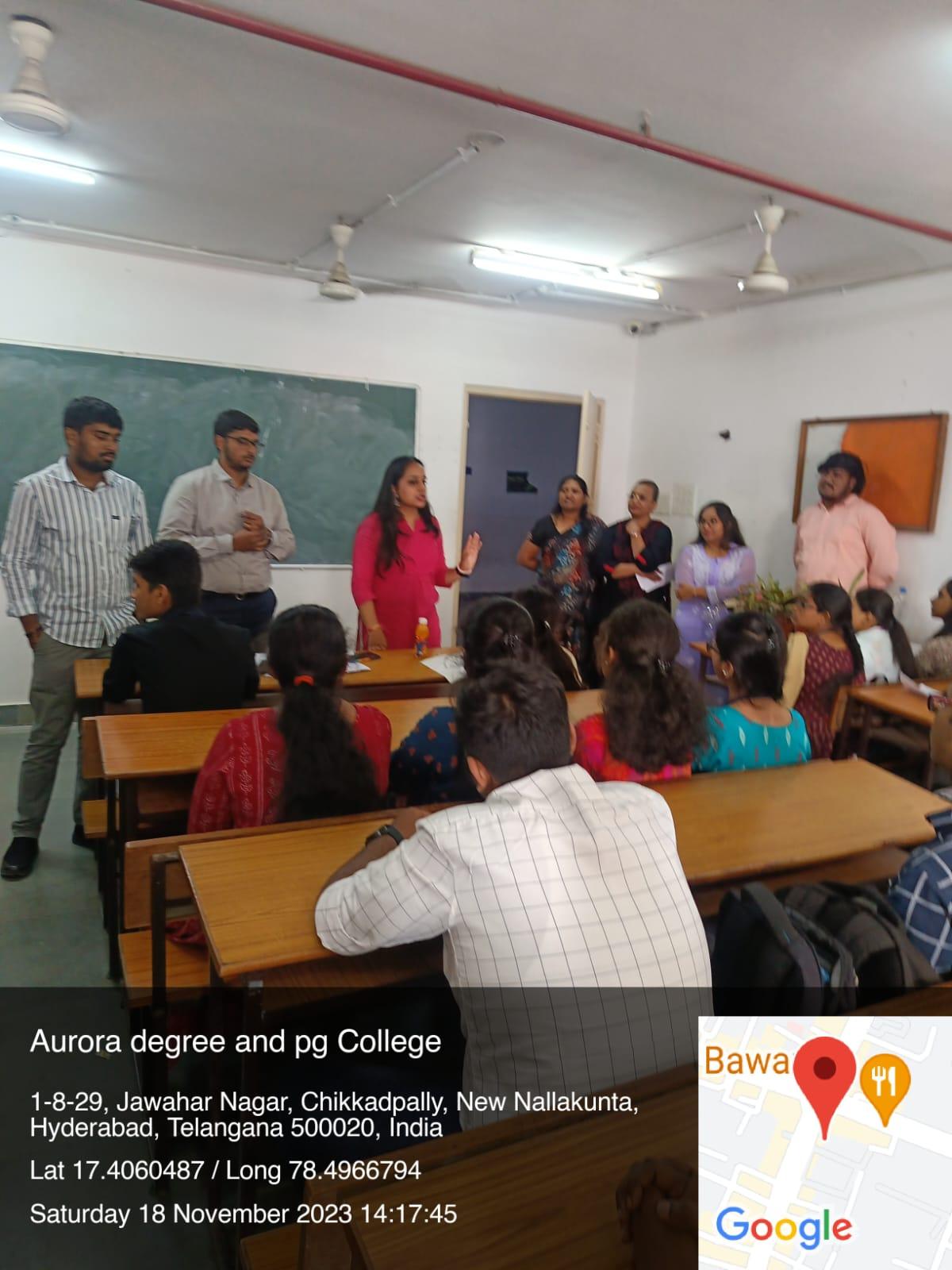 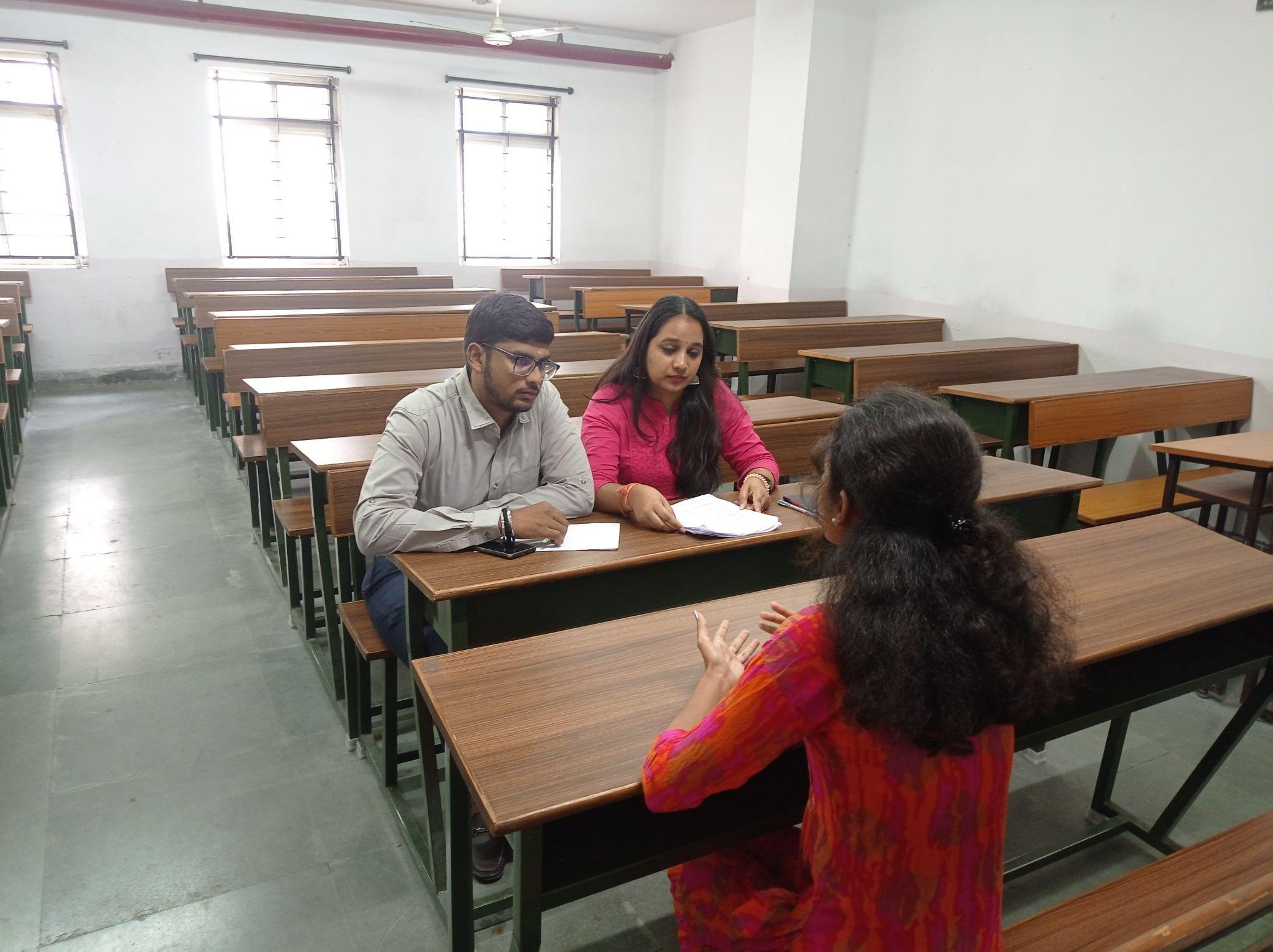 GUEST PROFILE (IF ANY)       1.Mr. K.Tarun Sai, Tax Consultant 1, Deloitte      2. Mr.Thinderu Sharath Kumar, RADC, Audit Senior Analyst, Deloitte      3. Mr.Hari.G, Tax Consultant, Deloitte      4. Ms. Pujitha CH.V,Financial Analyst, UHG- Optum      5. Mr.Shubham Joshi, Talent Acquisition Specialist, D.E. Shaw Group      6. Tarun Marati, Quality Analyst, Wipro Technologies     7. Vaishnavi V, Human Resource Business Partner, Sutherland7. ATTACHMENTS: AURORA’S DEGREE & PG COLLEGE(Accredited By NAAC with B++ Grade)       Department of CommerceCIRCULAR					Date :- 10/11/2023This is to inform all the B.com Computer Applications & B.com Business Analytics final year students that there will be Placement Training Sessions - Mock Interviews will be conducted by our well-placed Alumni Students of our college on 16th & 18th November 2023. Interested students should carry a hardcopy of Resume to the Mock interview. Venue: Block VI, Room No: 307,308 & 309Timings: 10am  – 1pmFaculty Coordinator: S Krishna Priya & Dr.Padmini S Contact : 9100000538											Sd/-										        	HOD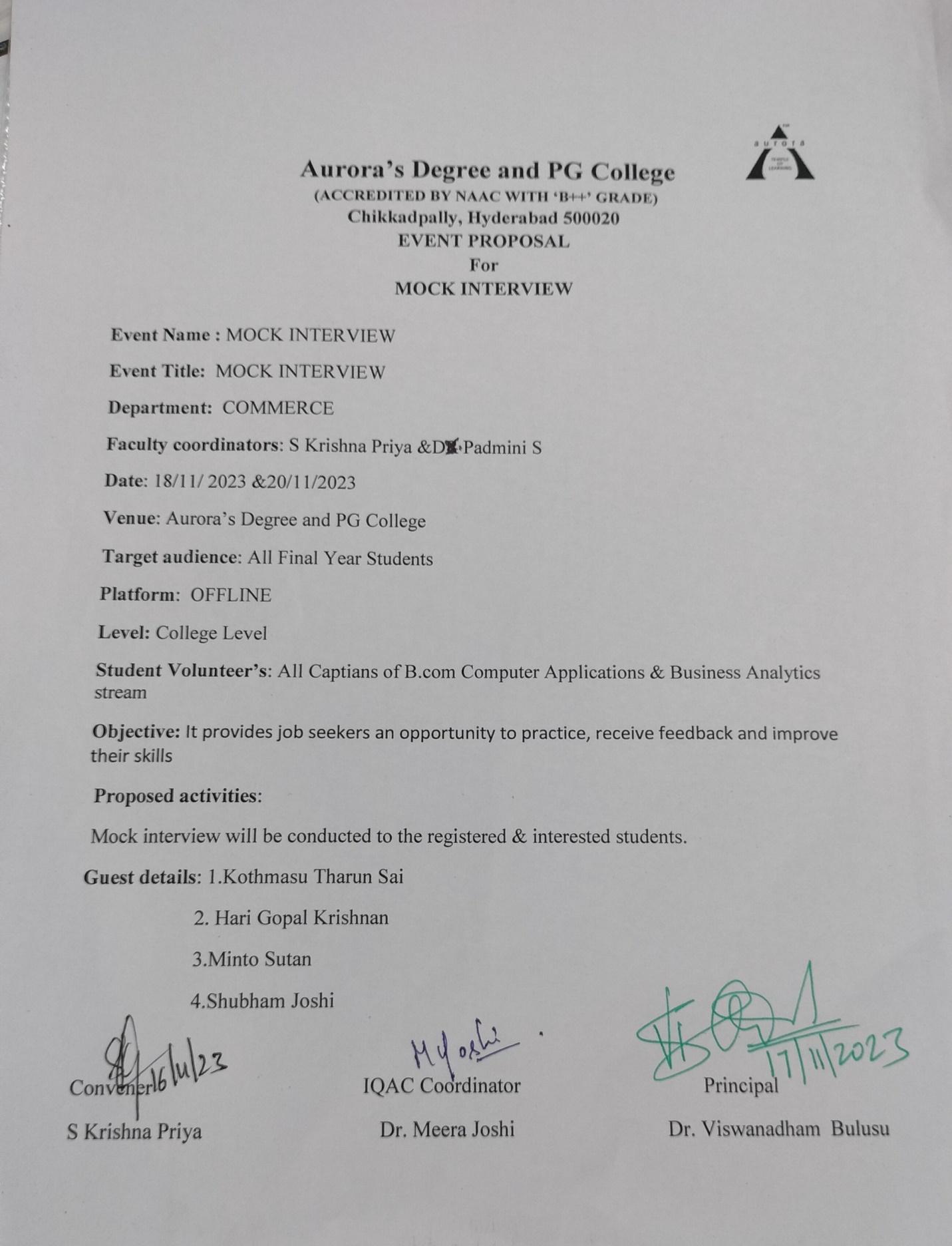 NAME OF THE EVENT / ACTIVITYAlumni Placement TrainingTYPE OR TITLE OF EVENT / ACTIVITYMock interviewsFACULTY INCHARGES.Krishna Priya & Dr.Padmini SDEPARTMENTCommerce DATE16th and 18th NOV 2023VENUEBlock VI, Near :- RTC X Roads, Hyd.TARGET AUDIENCEAll Final Year Students of B.Com Computer Applications & B.Com Business AnalyticsDateROOM NO.TIMEALUMNI MOCK INTERVIEWER16th Nov 202330710AM- 1PMK Tarun & Sharath16th Nov 202330810AM- 1PMHari G & Pujitha16th Nov 202330910AM- 1PMV Vaishnavi &           M Tarun18th Nov 202330710am- 12 pmShubham JoshiNAMEROLL NOCLASS & SECTIOND.Sai Vamshi Varma1051-21-405-024BCOM 3 COMPUTER APPLICATIONS AB.Poojitha1051-21-405-073BCOM 3 COMPUTER APPLICATIONS BD.Lokesh1051-21-538-017BCOM 3 BUSINESS ANALYTICSS.NoROLL NumberROLL NumberName of the Student11051-21-405-0011051-21-405-001Naam Neha21051-21-405-0021051-21-405-002Pittala Shalem Raju31051-21-405-0031051-21-405-003Dumpala Shravani41051-21-405-0041051-21-405-004Shakamuri Karthik Sai51051-21-405-0051051-21-405-005Gangadhari Shiva Prasad61051-21-405-0061051-21-405-006Praveen Kumar Dadige71051-21-405-0071051-21-405-007Mothkuri Laxmi Narsa Goud81051-21-405-0081051-21-405-008Busapur Rathan Prasad Reddy91051-21-405-0091051-21-405-009Kasarla Abhinav101051-21-405-0101051-21-405-010Dodla Vinay Kumar Reddy111051-21-405-0111051-21-405-011Bandigari Sairam121051-21-405-0121051-21-405-012Badge Sai Vardhan131051-21-405-0131051-21-405-013Nandigama Vishal141051-21-405-0141051-21-405-014Mosali Neha Reddy151051-21-405-0151051-21-405-015Yelugani Richith Goud161051-21-405-0161051-21-405-016Guggilla Vamshi Krishna171051-21-405-0171051-21-405-017Gudekar Prem Kumar181051-21-405-0181051-21-405-018Paka Samyuth191051-21-405-0191051-21-405-019Muktha Sneha201051-21-405-0201051-21-405-020Kondaru Vijay211051-21-405-0211051-21-405-021Chilakala Shiva Sai Manikanta221051-21-405-0221051-21-405-022K Swathi231051-21-405-0231051-21-405-023Lanka Sailatha241051-21-405-0241051-21-405-024Sai Vamshi Varma Dubba251051-21-405-0251051-21-405-025Gawkree Rohit Raj261051-21-405-0261051-21-405-026Gangapuram Karthik271051-21-405-0271051-21-405-027Thadagoni Jayanth Goud281051-21-405-0281051-21-405-028Kurmilla Sharathnath Goud291051-21-405-0291051-21-405-029Nune Harika301051-21-405-0301051-21-405-030Peddabomma Abhilash311051-21-405-0311051-21-405-031Sreesha Deshpande321051-21-405-0321051-21-405-032E Harshitha331051-21-405-0331051-21-405-033N Ramakanth Raju341051-21-405-0341051-21-405-034Dhatrika Sharanya351051-21-405-0351051-21-405-035Atla Laxma Reddy361051-21-405-0361051-21-405-036M Naga Shashidhar Goud371051-21-405-0371051-21-405-037Manchala Anil Kumar381051-21-405-0381051-21-405-038M Pavan391051-21-405-0391051-21-405-039Beesam Sai Teja401051-21-405-0401051-21-405-040Gaddam Lokesh Yadav411051-21-405-0411051-21-405-041Vennakuchi Nandagopal421051-21-405-0421051-21-405-042Dyappa Achuth Reddy431051-21-405-0431051-21-405-043Mathapati Keertan Swamy441051-21-405-0441051-21-405-044Badri Kalyan Kumar451051-21-405-0451051-21-405-045Palakollu Sri Devi461051-21-405-0461051-21-405-046Ratanpalke Pradeep471051-21-405-0471051-21-405-047Om Prakash Sharma481051-21-405-0481051-21-405-048Babburi Charankumar491051-21-405-0491051-21-405-049Addagulla Pavan Kumar501051-21-405-0501051-21-405-050Kurmagadda Pandu Vibhas511051-21-405-0521051-21-405-052Lingampally Sai Sneha521051-21-405-0531051-21-405-053Somesh Pimpale531051-21-405-0541051-21-405-054Gunna Venkatesh541051-21-405-0551051-21-405-055Saddi Rohit Reddy551051-21-405-0561051-21-405-056Pandi Venkat561051-21-405-0571051-21-405-057Mamidi Teja571051-21-405-0581051-21-405-058Thirumani Manikanta581051-21-405-0591051-21-405-059Kenche Ramya591051-21-405-0601051-21-405-060Shanigarapu Nehasri60601051-21-405-061Karanam Aashrith Sai Pawan61611051-21-405-062Mansi B Khurdale62621051-21-405-064Kuchana Devi Prasanna63631051-21-405-065Mandalam Harini64641051-21-405-066Devarajan Akhila Dev65651051-21-405-067N Sahithi66661051-21-405-068Rechintala Pavan Kumar67671051-21-405-069Erukulla Sravani68681051-21-405-071Thamatham Eshwar Kumar69691051-21-405-072H Shabana Asmeen70701051-21-405-073Boda Poojitha71711051-21-405-074Kundavarapu Rithika Reddy72721051-21-405-075Sarosia Krithika Jaiswal73731051-21-405-076Kasala Shreya74741051-21-405-077Udutha Bhavana75751051-21-405-078C Manisha76761051-21-405-079Gundagula Nikhitha77771051-21-405-080Kamandalam Harpitha78781051-21-405-081T Vaishali79791051-21-405-082Bathula Pranav80801051-21-405-083Varkala Tejaswini81811051-21-405-084Gonda Manish82821051-21-405-086Jonnalagadda Madhu Lohit83831051-21-405-087Pawar Tejaswi84841051-21-405-088Paridhi85851051-21-405-089Ajmeera Ankitha86861051-21-405-090Kamlesh Khatri87871051-21-405-091Kartick Shee88881051-21-405-092Das Aditya89891051-21-405-093K Ronit Jaiswal90901051-21-405-094D Nandini91911051-21-405-095Vadlamani Sriman Narayana92921051-21-405-096Arjun Venkatesh93931051-21-405-097Akash Dileep94941051-21-405-098Himanshu Agarwal95951051-21-405-099Nehal Saha96961051-21-405-100Salla Anirudh97971051-21-405-101Shubham Mishra98981051-21-405-102Krishna Pandey99991051-21-405-103Gurumitkal Sai Chandra1001001051-21-405-104Easuraj John Paul1011011051-21-405-105Pratham Goel1021021051-21-405-106Gadhgay Yogesh1031031051-21-405-107Kotagiri Vishal1041041051-21-405-108Pawan Yadav1051051051-21-405-109Yalamaly Shivani1061061051-21-405-110Hemanth Kumar Bansiwal1071071051-21-405-111Karthik Joshi1081081051-21-405-112Prashant Khatri1091091051-21-405-113T Yash Singh1101101051-21-405-114Ashish Singh1111111051-21-405-115Thote Mahesh Shivaji1121121051-21-405-116Harsh Thakur1131131051-21-405-117Krishi Agarwal1141141051-21-405-118Anusri Durga Prasad1151151051-21-405-119Pandiya Premchand1161161051-21-405-120Gorav Kumar Bardia117117                     1051-20-405-101M. Pavan Kumar1181181051-21-405-121Konapuram Rahul1191191051-21-405-122Ramjus Yuvraj Kumar1201201051-21-405-123Mohammed Abdul Raheem1211211051-21-405-124Jammula Vijay Ramchandra Reddy1221221051-21-405-125Pawan Singh1231231051-21-405-126Kanduluri Jai Sri Datta1241241051-21-405-127Shivarathri Aakanksha1251251051-21-405-128Dodla Shivani1261261051-21-405-129Sricharan Aureshi1271271051-21-405-130Palleti Mohan Kumar1281281051-21-405-131Mopati Venkata Bhanusri Vedavyas1291291051-21-405-132Yatham Pavan Yadav1301301051-21-405-133Charuguntla Ajay Jayadhar1311311051-21-405-134Kodam Balanikitha1321321051-21-405-135Aluri Suhas Raj1331331051-21-405-136Pasupunoori Poojitha1341341051-21-405-137Basani Uday1351351051-21-405-138Naradla Jeshwanth Reddy1361361051-21-405-139Chippalaturthi Pranay1371371051-21-405-140Bandari Pravalika1381381051-21-405-141Gumpalli Vinod1391391051-21-405-142Suguru Sai Priya1401401051-21-538-001Ashwini Krishnan Charikallimil1411411051-21-538-002Sumeet Kumar Jaiswal1421421051-21-538-003Laxmi1431431051-21-538-004Dev Joshi1441441051-21-538-005Ashish Pandiya1451451051-21-538-006Ramawat Harsh1461461051-21-538-009Angarkar Shreya1471471051-21-538-010Eshanth Suri1481481051-21-538-011Aliya Tabassum1491491051-21-538-012Manav Singh1501501051-21-538-013Gangishetty Sheker Suhas1511511051-21-538-014Jilla Priyanka1521521051-21-538-015Modepu Yuvaraj Chandra Goud1531531051-21-538-016Dosala Hrudai Keertan1541541051-21-538-017Durgam Lokesh1551551051-21-538-018Pampana Sashikanth1561561051-21-538-019Ajja Bhuvana1571571051-21-538-020Govindarajan Hariharan1581581051-21-538-021Nampally Surya Teja1591591051-21-538-022M Rakshitha1601601051-21-538-023Mutukula V S R Akshith Angeerasa1611611051-21-538-024N Jaivish